Título: Exploramos la técnica y creamosPROPÓSITOS Y EVIDENCIAS DE APRENDIZAJEPREPARACIÓN DE LA SESIÓNMOMENTOS DE LA SESIÓNEn grupo clase Saluda a los estudiantes y exhibe los bocetos realizados en la sesión anterior.Invítalos a sentarse en círculo y haz una demostración de las técnicas que usarán hoy. Comunícales el propósito de la sesión: explorar diferentes maneras de usar el dibujo y la pintura para realizar sus retratos. Al seleccionar colores y manipular la témpera, deben tener en cuenta qué sentimientos o emociones quieren comunicar.Explícales que primero pasarán sus bocetos a la cartulina o la tela donde elaborarán su trabajo artístico final. Para copiarlo, pueden elegir una de las técnicas que les demostrarás a continuación:Pega el boceto sobre una ventana para dejar pasar la luz y coloca la cartulina o la tela sobre el boceto. Cuando veas la imagen de manera clara, calcarlo con un lápiz.Colorea con un lápiz la cara posterior de la cartulina del boceto. Luego, coloca la cartulina nueva o la tela debajo del boceto y pasa con un lápiz de color o con un lapicero por encima del dibujo. De esta manera, se imprimirá el dibujo sobre la cartulina o la tela que está debajo.Una vez que hayan pasado el dibujo, indícales que trabajarán primero en los fondos y no en los detalles (los detalles los realizarán en la siguiente sesión). Demuéstrales cómo echar un poco de témpera en una tapa de plástico o pedazo de cartón reciclado y explícales cómo usar el pincel. Recoge un poco de pintura con la punta del pincel, enjuágalo en el agua después de usar y límpialo con un poco de papel antes de cambiar de color.Antes de empezar con la actividad, pregunta a los estudiantes si quieren plantear alguna pregunta para asegurarse de que todo les haya quedado claro.En grupo clase Plantea la siguiente pregunta con el fin de organizar con ellos los materiales y el espacio de trabajo: ¿qué tareas necesitan realizar para organizar el trabajo con pinturas? Posiblemente ellos responderán que es necesario cubrir las mesas con periódico, repartir y recoger cartulinas, lavar los pinceles, limpiar las mesas, etc. Anota sus ideas en un papelote y complétalas con otras que te parezcan necesarias; puedes escribir entre cuatro y seis tareas. Luego, indícales que formen grupos para que asuman una responsabilidad de limpieza que deberán cumplir.En grupos de trabajo Reparte a cada grupo una ficha de tareas de limpieza (Anexo 1) y pídeles que en la columna de la izquierda anoten las tareas acordadas. Pueden usar un modelo como el siguiente:Pide a los grupos que llenen la ficha con sus nombres y diles que al final de la clase los integrantes evaluarán si cumplieron o no con su tarea. Además, utilizarán la misma ficha en la siguiente sesión.En forma individualSolicita a los integrantes que copien de manera individual su boceto a la cartulina o la tela.Recuérdales que hoy no deben concentrarse en los detalles, sino en trabajar primero el fondo.Incentiva a los estudiantes para que hagan mezclas de color con las témperas, en caso de que esta sea la técnica elegida. Pueden usar pedazos de cartulina reciclada o tapas de plástico para realizar ahí las mezclas. Con los colores creados, pintarán los fondos de sus trabajos. Mientras vayan trabajando, puedes preguntarles por los colores que han elegido: ¿son colores alegres y brillantes, o son oscuros y apagados?, ¿qué sentimientos quieren transmitir con su trabajo?, ¿qué colores pueden ayudarlos en ello?En grupos de trabajo Después del tiempo asignado, solicita a los estudiantes  que con cuidado escriban, usando letra pequeña, su nombre en una esquina del trabajo artístico. Luego, invítalos a colgar sus trabajos para que compartan sus avances con el resto de la clase.Antes de terminar la clase, recuérdales que es hora de efectuar las tareas de limpieza. Motiva a los grupos para que ayuden a dejar listo el aula para la siguiente clase. Después de la limpieza, indícales que se evalúen los unos a los otros acerca de las tareas de limpieza que han llevado a cabo.Pide a algunos voluntarios que compartan sus avances. Resalta las mezclas de color que hayan logrado.Plantéales algunas interrogantes para que cuenten cómo les fue en el proceso: ¿les está quedando el trabajo como lo habían imaginado?, ¿qué colores han elegido?, qué sentimientos quieren comunicar?, ¿qué ha sido fácil?, ¿qué ha sido difícil?, ¿cómo lo han resuelto?Incentiva a los demás para que les formulen preguntas.Finalmente, pregunta lo siguiente: ¿cómo les fue con las tareas de limpieza? Felicita a los grupos que las hayan cumplido de la manera esperada. Pregúntales si tienen recomendaciones para la siguiente sesión.Para trabajar en casaPide a los estudiantes que traigan a la siguiente sesión materiales (como por ejemplo, telas) para trabajar en los detalles de sus trabajos artísticos.REFLEXIONES SOBRE EL APRENDIZAJE¿Qué avances tuvieron los estudiantes?¿Qué dificultades tuvieron los estudiantes?¿Qué aprendizajes debo reforzar en la siguiente sesión?¿Qué actividades, estrategias y materiales funcionaron, y cuáles no?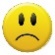 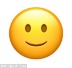 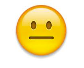 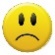 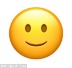 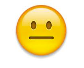 Competencias y capacidadesDesempeños (criterios de evaluación)¿Qué nos dará evidencia de aprendizaje?Crea proyectos desde los lenguajes artísticos.Explora y experimenta con los lenguajes del arte.Aplica procesos creativos.Explora los elementos artísticos y los aplica con fines expresivos y comunicativos. Prueba y propone formas de utilizar los medios, los materiales, las herramientas y las técnicas con fines expresivos y comunicativos.Genera ideas a partir de estímulos y fuentes diversas (tradicionales, locales y globales) y planifica la creación de su trabajo artístico tomando en cuenta la información recogida. Manipula una serie de elementos, medios, técnicas, herramientas y materiales para crear un trabajo artístico que comunica emociones y sentimientos a una audiencia específica. Selecciona y usa materiales variados para crear un trabajo artístico que narra una historia familiar o de su comunidad para compartir con sus compañeros de escuela.   Planifica y realiza la presentación de su trabajo de manera colectiva. Escala de valoración (Anexo 2).Enfoques transversalesActitudes o acciones observablesEnfoque Orientación al bien comúnDocente y estudiantes ponen en práctica las normas de convivencia para crear un ambiente agradable de respeto, cuidado y ejercicio de una ciudadanía democrática.Enfoque Igualdad de géneroDocente y estudiantes propician acciones que fomenten el reconocimiento del valor de cada persona y promueven la participación (por ejemplo, en las tareas de limpieza) en igualdad de condiciones.¿Qué se debe hacer antes de la sesión?¿Qué recursos o materiales se utilizarán en la sesión?Prepara cuadrados de tela o de cartulina para cada estudiante (de 30 x 30 cm o de 40 x 40 cm) para que trasladen ahí sus bocetos.Ten a la mano bocetos realizados en la sesión anterior.Prepara una ficha de tareas de limpieza para cada grupo.Alista material de dibujo y pintura para cada estudiante.Papelote y plumón grueso.Fichas de tareas.Telas o cartulinas cuadradas.Periódico viejo para forrar mesas.Material de dibujo y pintura.Pinceles.Envases para agua.Papel para limpiar pinceles.Inicio                                     Tiempo aproximado: 15 minutosDesarrollo                                    Tiempo aproximado: 65 minutosNuestras tareas de limpieza                                     Mesa N.°___Nuestras tareas de limpieza                                     Mesa N.°___Nuestras tareas de limpieza                                     Mesa N.°___Nuestras tareas de limpieza                                     Mesa N.°___Nuestras tareas de limpieza                                     Mesa N.°___TareaPersona responsableCubrir la mesa con periódico. Repartir y recoger cartulinas o telas. Repartir y recoger envases con témpera.Lavar con agua pinceles y envases.Limpiar mesas.Cierre                                     Tiempo aproximado: 10 minutosNuestras tareas de limpieza                        Mesa N.°___Nuestras tareas de limpieza                        Mesa N.°___Nuestras tareas de limpieza                        Mesa N.°___Nuestras tareas de limpieza                        Mesa N.°___Nuestras tareas de limpieza                        Mesa N.°___Tarea:Persona responsable:Día 1Fecha:Día 2Fecha:Día 3Fecha:1.2.3.4.5.